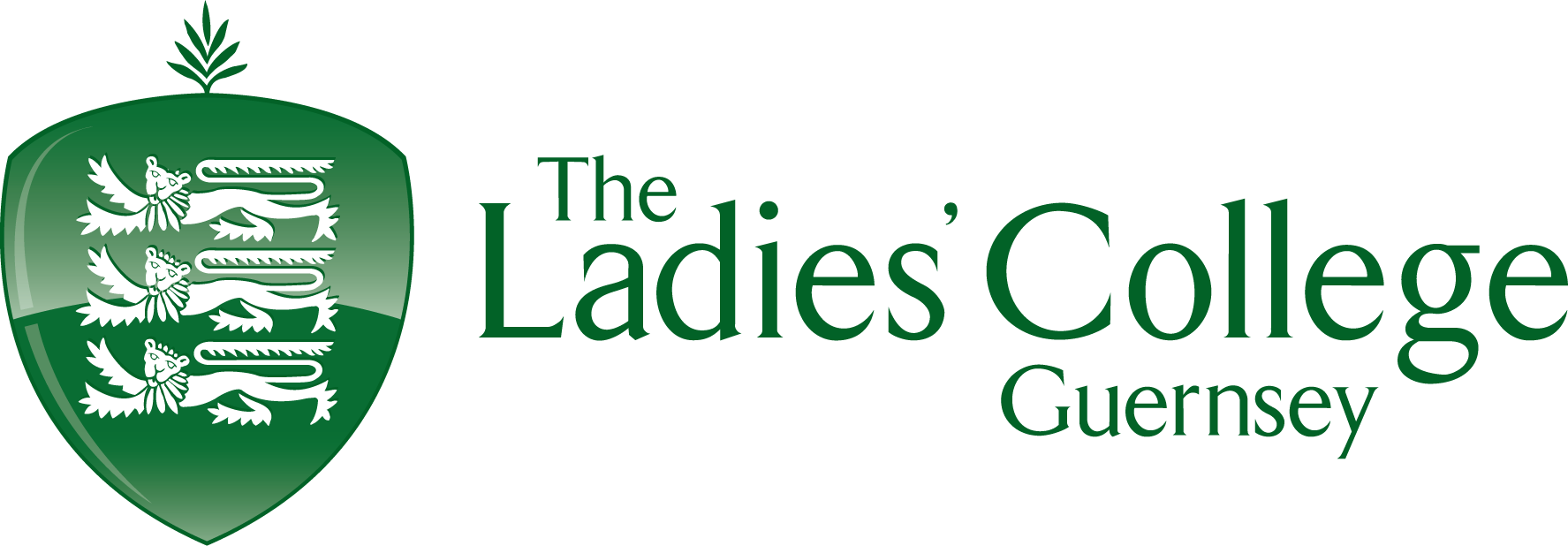 ClothingPersonal KitGroup KitOptional Extra KitI would advise against packing valuable items such as iPad’s or iPod’s. We cannot take responsibility for the loss or damage to these items. **Mobile phones are not permitted to be used on expeditions and should only be used in the event of an emergency. Got itPacked itEquipmentWalking boots (Broken in)Walking socks (plus spare pair)T-shirtsFleeces (Not hoodies or heavy jumpers)UnderwearWarm hatGlovesSun hat & SunglassesWaterproof/windproof jacketWaterproof trousersWarm nightwear (Thermals? Or consider leggings and a long sleeve top?)Got itPacked itEquipment Rucksack (65 litres) (needs waterproofing with rucksack liner or thick bin sack)Sleeping mat (in waterproof bag/bin sack)Sleeping bag (2-3 season)Wash kit & personal hygiene itemsTowelSmall amount of toilet paper or wet wipesWatchWhistleTorch (spare batteries)Personal First Aid Kit (including personal medication)Emergency rations (can be a snack and hot drink)Water bottle (1-2 litres)Knife, fork & spoon (or spork)Plate / BowlMugNotebook & pen / pencil (for making notes for final presentation)Sun creamFoodGot itPacked itEquipmentProvidedTent ProvidedTrangia StoveProvidedGasBrillo PadTea TowelPlastic Bags (for rubbish etc)ProvidedSurvival bag (for extreme weather recommended for Silver and Gold only)ProvidedMapsProvidedCompassMatches (in waterproof container)Got itPacked itEquipmentFlip flops / Trainers (for camp)Sleeping bag linerCameraInsect repellentSpare boot lacesShorts / Joggers 